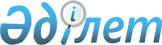 О противодействии международному терроризму в свете итогов Стамбульского саммита ОБСЕРешение Совета глав государств Содружества Независимых Государств от 25.01.2000 г.

      Совет глав государств Содружества Независимых Государств решил:



      1. Принять к сведению состоявшийся обмен мнениями о противодействии международному терроризму в свете итогов Стамбульского саммита ОБСЕ.



      2. Советам безопасности государств-участников Содружества совместно с Советом руководителей органов безопасности и специальных служб, Советом министров внутренних дел и Советом министров обороны государств-участников Содружества Независимых Государств разработать целевую программу борьбы с международным терроризмом и экстремизмом, предусмотрев, в том числе, создание единого антитеррористического центра.



 



      Совершено в городе Москве 25 января 2000 года в одном подлинном экземпляре на русском языке. Подлинный экземпляр хранится в Исполнительном комитете Содружества Независимых Государств, который направит каждому государству-участнику Содружества его заверенную копию.


      Председатель




      Совета глав государств




      Содружества Независимых Государств


					© 2012. РГП на ПХВ «Институт законодательства и правовой информации Республики Казахстан» Министерства юстиции Республики Казахстан
				